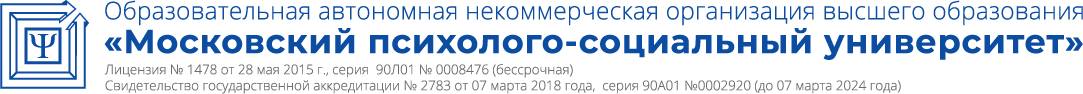 УТВЕРЖДАЮПервый проректор ______________________« ___» ___________2022 г.Факультет психолого-педагогического и специального образования Рабочая программа учебной дисциплиныДизартрияНаправление подготовки44.03.03 Специальное (дефектологическое) образованиеНаправленность (профиль) подготовки:ЛогопедияКвалификация (степень) выпускника:Бакалавр Форма обучения:Очная, очно-заочная, заочнаяСоставитель программы:Майорова Ю.А. к.п.н., доцент кафедры логопедии и специальной психологииМосква 2022СОДЕРЖАНИЕ1.  Аннотация к дисциплинеРабочая программа дисциплины «Дизартрия» составлена в соответствии с требованиями ФГОС ВО по направлению подготовки 44.03.03 Специальное (дефектологическое) образование (уровень бакалавриата), утвержденного приказом Министерства образования и науки РФ от 22.02. 2018 г. N 123.Рабочая программа содержит обязательные для изучения темы по дисциплине «Дизартрия». Дисциплина дает целостное представление о произносительной стороне речи, специфических особенностях произношения при дизартрии, способах и приёмах коррекционного воздействия. Применение полученных знаний коррекционной педагогики возможно в профессиональной педагогической и культурно-просветительской деятельности.Место дисциплины в структуре образовательной программыНастоящая дисциплина включена в обязательную часть Блока 1 модуля «Логопедия. Образование и психолого-педагогическая реабилитация лиц с нарушениями речи» учебных планов по направлению подготовки 44.03.03 Специальное (дефектологическое) образование уровень бакалавриата.Для освоения дисциплины необходимы компетенции, сформированные в рамках изучения следующих дисциплин: «Функциональный базис речи», «Анатомия, физиология, патология органов слуха, речи и зрения», «Невропатология», «Функциональный базис речи», «Онтогенез речевой деятельности», «Дислалия», «Нарушения голоса.Ринолалия» Знания и умения, полученные при прослушивании указанных курсов лекций,  являются теоретической базой дисциплины «Дизартрия». Дисциплина «Дизартрия» является не только теоретической, но и практической основой для понимания симптоматики, механизмов нарушений произносительной стороны речи и способов их устранения, а также базой для  дальнейшего изучения следующих дисциплин: «Фонетико-фонематическое недоразвитие речи». «Общее недоразвитие речи», «Логопсихология», «Моделирование образовательных программ для детей с нарушениями речи», «Организация и планирование логопедических занятий», «Индивидуальные логопедические занятия»,  «Актуальные проблемы современной логопедии» и др. Дисциплина изучается на 2 курсе в 4 семестре, экзамен.Цель изучения дисциплины: Является подготовка студентов к организации обучения в системе основного образования с учетом содержательной специфики курса "Дизартрия", логических и содержательно-методических связей в предметной области "Коррекционная педагогика», духовно-нравственному воспитанию обучающихся.Сформировать у обучающегося представления о структуре речевого нарушения при дизартрии, причинах и механизмах этого речевого расстройства, психолого-педагогических критериях основных клинических форм дизартрии, обучить реализовывать направления логопедической работы с лицами, имеющими дизартрию. Задачи:сформировать теоретические представления о механизмах, этиологии и патогенезе дизартрии; ознакомить с дифференциальной диагностикой различных форм дизартрииознакомить с направлениями логопедического работы с детьми и взрослыми, имеющими дизартрию;  способствовать упрочению гражданской позиции и мировоззренческих установок студентов, создать условия для развития педагогического мышления и готовности к толерантному социальному сотрудничеству.Компетенции обучающегося, формируемые в результате освоения дисциплины:ПК – 1 Способен реализовывать программы коррекции нарушений развития, образования, психолого-педагогической реабилитации и социальной адаптации лиц с ОВЗ в образовательных организациях, а также в организациях здравоохранения и социальной защиты.ПК – 3 Способен планировать педагогическую деятельность, выбирать и использовать методическое и техническое обеспечение для реализации образовательных и/или реабилитационных программПК – 6 Способен проводить психолого-педагогическое изучение особенностей психофизического развития, образовательных возможностей, потребностей и достижений лиц с ОВЗ2.  Перечень планируемых результатов обучения, соотнесенных с планируемыми результатами освоения образовательной программы Процесс изучения дисциплины направлен на формирование компетенций, предусмотренных ФГОС ВО по направлению подготовки 44.03.03 Специальное (дефектологическое) образование (уровень бакалавриата) и на основе профессионального стандарта "Педагог (педагогическая деятельность в дошкольном, начальном общем, основном общем, среднем общем образовании) (воспитатель, учитель).", утвержденного приказом Министерства труда и социальной защиты Российской Федерации от 18 октября 2013 г. N 544н, с изменениями, внесенными приказами Министерства труда и социальной защиты РФ от 25 декабря 2014 г. № 1115н и от 5 августа 2016 г. № 422н; профессионального стандарта «Педагог дополнительного образования детей и взрослых», утвержденного приказом Министерства труда и социальной защиты РФ от 8 сентября 2015 г. № 613н соотнесённых с федеральным государственным образовательным стандартом по указанному направлению подготовки.3. Объем дисциплины в зачетных единицах с указанием количества академических часов, выделенных на контактную работу обучающихся с преподавателем (по видам занятий) и на самостоятельную работу обучающихсяОбщая  трудоемкость дисциплины  составляет  4 зачетные единицы.3.1 Объём дисциплины  по видам учебных занятий (в часах)4. Содержание дисциплины, структурированное по темам (разделам) с указанием отведенного на них количества академических часов и видов учебных занятий4.1 Разделы дисциплины и трудоемкость по видам учебных занятий (в академических часах)для очной формы обучениядля заочной формы обучениядля очно-заочной формы обучения4.2. Содержание дисциплины, структурированное по разделам (темам)4.2. Содержание дисциплины, структурированное по темам.Тема 1. Тема 1: Анатомо-физиологические и психофизиологические основы речевой функцииСодержание лекционного курса.Основные сведения о строении и физиологии нервной системы человека. Психофизиологические механизмы звукопроизношения. Психофизиологические механизмы просодической стороны речи.	Общие неврологические механизмы параличей.Содержание практических занятий1.	Основные сведения о строении и физиологии нервной системы человека2.	Периферический речевой аппарат3.	Органы дыхания, голоса и система резонаторов4.	Артикуляционный отдел5.	Психофизиологические механизмы звукопроизношения 6.	Психофизиологические механизмы просодической стороны речи7.	Общие неврологические механизмы параличейТема 2: Онтогенез психомоторной и речевой деятельностиСодержание лекционного курса.Психомоторное развитие в норме. Возрастные закономерности психомоторного развития.  Формирование сенсомоторных предпосылок развития артикуляции.Содержание практических занятийЗакономерности довербального и раннего вербального развития.Формирование двигательной стереотипииВозрастные особенности развития общей моторикиОсобенности развития тонкой моторики рукФормирование речедвигательной стереотипииФормирование в онтогенезе артикуляторно-дыхательной координации в процессе устной речиТема 3: Этиопатогенетические механизмы дизартрииСодержание лекционного курса.Термин «дизартрия». Современные представления о дизартрии. Основные причины органического поражения моторных структур мозга. Понятие о структуре речевого нарушения при дизартрии. Критерии клинических и психолого-педагогических классификаций дизартрий. Содержание практических занятийСвязь дизартрии с органическим поражением моторных структур центральной нервной системыОсновные причины органического поражения моторных структур мозга. Структура речевого нарушения при дизартрии. Критерии клинических и психолого-педагогических классификаций дизартрий. Тема 4: Формы дизартрии у детейСодержание лекционного курса.Спастико-паретическая форма дизартрии. Гиперкинетическая форма дизартрии. Атонически-астатическая форма дизартрии. Степени выраженности дизартрии у детей Содержание практических занятийСпастико-паретическая форма дизартрииГиперкинетическая форма дизартрии Атонически-астатическая форма дизартрииАнартрия у детей Минимальные проявления дизартрииТема 5: Формы дизартрии у взрослыхСодержание лекционного курса.Бульбарная форма дизартрии . Псевдобульбарная форма дизартрии. Мозжечковая форма дизартрии. Подкорковая или экстрапирамидная дизартрия. Корковая дизартрияСодержание практических занятийБульбарная форма дизартрии Псевдобульбарная форма дизартрииМозжечковая форма дизартрииПодкорковая или экстрапирамидная дизартрияКорковая дизартрияТема 6: Обследование лиц с дизартриейСодержание лекционного курса.Обследование и диагностика дизартрии у взрослых лиц.Методики обследования детей и подростков с дизартриейСодержание практических занятий1.Изучение анамнестических сведений2.Обследование состояния артикуляционного аппарата 3. Обследование орального праксиса4. Обследование состояния мимической мускулатуры5. Обследование звукопроизношения6. Обследование просодической стороны речи7. Обследование интонационной стороны речи8. Обследование фонематического восприятия Содержание лабораторного  занятийОбследование моторных и сенсорных функций- Исследование динамического праксиса- Исследование пространственного праксиса- Исследование конструктивного праксиса- Исследование праксиса позы руки- Исследование психомоторного профиля- Изучение чувства ритмаТема 7: Основные направления комплексной реабилитации детей и подростков с дизартриейСодержание лекционного курса.Принципы реабилитации детей с дизартрией. Основные направления логопедической работы по коррекции нарушений речи при дизартрии у детей дошкольного возраста. Нормализация мышечного тонуса, развитие моторики артикуляционного аппарата и пальцев рук. Развитие дыхательной функции и голоса. Коррекция фонетической стороны речи. Развитие словаря и грамматического строя речи. Специализированная коррекционная работа с младшими школьниками с дизартрией, обучающимися в общеобразовательной школе. Специализированная комплексная коррекционная работа с подростками с дизартрией. Основные направления реабилитации взрослых с дизартриейСодержание практических занятийНормализация мышечного тонуса, Развитие моторики артикуляционного аппарата и пальцев рук. Развитие дыхательной функции и голоса. Коррекция фонетической стороны речи. Тема 8: Логопедические технологии, используемые в работес детьми с дизартриейСодержание лекционного курса.Развитие речевого дыхания. 	Развитие артикуляционной моторики. Методика развития движений в лучезапястных суставах. Развитие ручной умелости. Развитие тонкой моторики пальцев рук у дошкольников с использованием игровых приемов. Ритмизация общей моторики и тонкой моторики пальцев рук у младших школьников с дизартрией. Активизация невербальных способов общения. Миогимнастика. Сенсорное воспитание детей с дизартрией. Методика каллиграфотерапии Содержание практических занятий1.	Упражнения для устранения гиперсаливации2.	Затормаживание гиперкинезов3.	Нормализация мышечного тонуса с помощью массажа4.	Развитие интонационной выразительности речи5.	Развитие звукопроизношения5. Перечень учебно-методического обеспечения для самостоятельной работы обучающихся по дисциплине Самостоятельная работа обучающихся при изучении  курса «Дизартрия» предполагает, в первую очередь, работу с основной и дополнительной литературой. Результатами этой работы становятся выступления на практических занятиях, участие в обсуждении. Методика самостоятельной работы предварительно разъясняется преподавателем и в последующем может уточняться с учетом индивидуальных особенностей обучающихся. Время и место самостоятельной работы выбираются обучающимися по своему усмотрению с учетом рекомендаций преподавателя.Самостоятельную работу над дисциплиной следует начинать с изучения рабочей программы «Дизартрия», которая содержит основные требования к знаниям, умениям и навыкам обучаемых. Обязательно следует вспомнить рекомендации преподавателя, данные в ходе установочных занятий. Затем – приступать к изучению отдельных разделов и тем в порядке, предусмотренном программой.Получив представление об основном содержании раздела, темы, необходимо изучить материал с помощью учебников,  указанных в разделе 7 указанной программы. Целесообразно составить краткий конспект или схему, отображающую смысл и связи основных понятий данного раздела и включенных в него тем. Затем, как показывает опыт, полезно изучить выдержки из первоисточников. При желании можно составить их краткий конспект. Обязательно следует записывать возникшие вопросы, на которые не удалось ответить самостоятельно.Обучающимся по всем формам обучения необходимо при подготовке к экзамену систематизировать и повторить изученный материал с опорой на перечень примерных вопросов к экзамену.6. Оценочные материалы для проведения промежуточной аттестации обучающихся по дисциплине «Дизартрия».Промежуточная аттестация по дисциплине проводится в форме экзамена.6.1. Описание показателей и критериев оценивания компетенций, описание шкал оценивания6.2. Методические материалы, определяющие процедуры оценивания знаний, умений, навыков и(или) опыта деятельности, характеризующих этапы формирования компетенций в процессе освоения образовательной программы6.3. Типовые контрольные задания или иные материалы, необходимые для процедуры оценивания знаний, умений, навыков и(или) опыта деятельности, характеризующих этапы формирования компетенций в процессе освоения образовательной программы6.3.1. Типовые задания для проведения текущего контроля обучающихся.Тема 1: Анатомо-физиологические и психофизиологические основы речевой функцииПеречень вопросов для обсуждения на семинарах и практических занятиях:1.	Основные сведения о строении и физиологии нервной системы человека2.	Периферический речевой аппарат3.	Органы дыхания, голоса и система резонаторов4.	Артикуляционный отдел5.	Психофизиологические механизмы звукопроизношения 6.	Психофизиологические механизмы просодической стороны речи7.	Общие неврологические механизмы параличейТема 2: Онтогенез психомоторной и речевой деятельностиПеречень вопросов для обсуждения на семинарах и практических занятиях:Закономерности довербального и раннего вербального развития.Формирование двигательной стереотипииВозрастные особенности развития общей моторикиОсобенности развития тонкой моторики рукФормирование речедвигательной стереотипииФормирование в онтогенезе артикуляторно-дыхательной координации в процессе устной речиТема 3: Этиопатогенетические механизмы дизартрииПеречень вопросов для обсуждения на семинарах и практических занятиях:Связь дизартрии с органическим поражением моторных структур центральной нервной системыОсновные причины органического поражения моторных структур мозга. Структура речевого нарушения при дизартрии. Критерии клинических и психолого-педагогических классификаций дизартрий. Тема 4: Формы дизартрии у детейПеречень вопросов для обсуждения на семинарах и практических занятиях:Спастико-паретическая форма дизартрииГиперкинетическая форма дизартрии Атонически-астатическая форма дизартрииАнартрия у детей Минимальные проявления дизартрииТема 5: Формы дизартрии у взрослыхПеречень вопросов для обсуждения на семинарах и практических занятиях:Бульбарная форма дизартрии Псевдобульбарная форма дизартрииМозжечковая форма дизартрииПодкорковая или экстрапирамидная дизартрияКорковая дизартрияТема 6: Обследование лиц с дизартриейПеречень вопросов для обсуждения на семинарах и практических занятиях:1.Изучение анамнестических сведений2.Обследование состояния артикуляционного аппарата 3. Обследование состояния мимической мускулатуры4. Обследование звукопроизношения5. Обследование просодической стороны речи6. Обследование фонематического восприятия Тема 7: Основные направления комплексной реабилитации детей и подростков с дизартриейПеречень вопросов для обсуждения на семинарах и практических занятиях:Нормализация мышечного тонуса, Развитие моторики артикуляционного аппарата и пальцев рук. Развитие дыхательной функции и голоса. Коррекция фонетической стороны речи. Развитие словаря и грамматического строя речи.Тема 8: Логопедические технологии, используемые в работес детьми с дизартриейПеречень вопросов для обсуждения на семинарах и практических занятиях:1.	Упражнения для устранения гиперсаливации2.	Затормаживание гиперкинезов3.	Нормализация мышечного тонуса с помощью массажа4.	Развитие интонационной выразительности речи5.	Развитие звукопроизношения, словаря и грамматического строя речиЛабораторная работаТема 7: Основные направления комплексной реабилитации детей и подростков с дизартриейНаблюдение и анализ логопедического занятияРезультаты наблюдении и анализа занятий студент регистрирует в тетради для лабораторных занятий в следующем порядке:дата и время наблюдения (начало, конец),№ специализированного детского сада группа средняя/ старшая/ подготовительная ФИО логопеда 	Тема занятияЦель -Задачи:Образовательные:Коррекционные:Воспитательные:План занятия:Для удобства наблюдения и анализа занятия студент заполняет следующую таблицу:Примерная схема анализа логопедического занятия1.	Ознакомление с речевой картой ребёнка.2.	Ознакомление с программой коррекционной работы, перспективным планом.3.	Организация занятия: окружающая обстановка, оборудование, используемое на занятиях, качество наглядных пособий и дидактического материала.4.	Структура занятия: основные этапы занятия, их логическая последовательность, четкость перехода от одного этапа занятия к другому, продолжительность всего занятия и его этапов, своевременность проведения физкультминутки, подведение итогов занятия, соответствие фактического хода занятия запланированному, отступления от конспекта, их причины.5.	Методы и приемы коррекционной работы(указываются приёмы формирования мотивации к занятиям у ребенка, приемы привлечении внимания, приемы активизации познавательной деятельности; приёмы, предупреждающие утомляемость на занятии).6.	Продуктивность работы, качество речь и особенности поведение ребёнка в ходе занятия (заинтересованность, активность, сосредоточенность, устойчивость их внимания в начале занятия и на остальных этапах, причины отклонений в поведении и деятельности, проявления речевых ошибок, их причины, качество знаний, умений и навыков, полученных и закрепленных на занятии).7.	Характеристика речи логопеда: доступность, логичность и краткость речи логопеда, дикция, сила голоса, темп, ритм, интонационная выразительность речи.8.	Результаты занятия: выполнение плана, достижение цели, эффективность использования приемов.Примерные задания контрольного среза для текущего контроляКонтрольный срез проводится с целью текущего контроля знаний обучающихся и предполагает ответ в письменном виде на контрольные вопросы по изученным темам дисциплины. 1 задание Заполнение таблицы2 задание 1 вариант Описать нейромоторную теорию голосообразования2 вариант Сравнить физиологическое и речевое дыхание3 вариант Описать основные резонаторы человеческого голоса4 вариант Описать виды атаки звука и регистры голоса5 вариант Описать психофизиологические механизмы звукопроизношения3 задание Синдромы двигательных нарушений4 задание Нарушения движений при поражении центральной нервной системыПримерные практические заданияТема 6: Обследование лиц с дизартрией1 задание. Составить схему сбора анамнестических сведений2 задание: Составить протокол обследования состояния артикуляционного аппарата Составить протокол обследования состояния мимической мускулатурыСоставить протокол обследования звукопроизношенияСоставить протокол обследования просодической стороны речиСоставить протокол  обследования фонематического восприятия Тема 7: Основные направления комплексной реабилитации детей и подростков с дизартриейзадание.  Описание этапа логопедической работы, направленного на нормализацию мышечного тонуса, задание. Описание направления по развитию моторики артикуляционного аппарата и пальцев рук. задание.  Описание этапа логопедической работы, направленного на развитие дыхательной функции и голоса. задание. Коррекция фонетической стороны речи. задание. Развитие интонационной выразительности речи Тема 8: Логопедические технологии, используемые в работе с детьми с дизартрией1 задание.	Составление списка упражнений для устранения гиперсаливации2 задание.	Составление списка приёмов, направленных на затормаживание гиперкинезов3 задание.	Нормализация мышечного тонуса с помощью дифференцированного массажаПримерные варианты тестовых заданий по дисциплине «Дизартрия»1.	К периферическому речевому аппарату относятся следующие отделы:а) артикуляционныйб) дыхательныйв) мозговые структурыг) фонаторныйд) двигательный2.	Наиболее рациональным типом дыхания является а) ключичноеб) грудо-брюшноев) брюшное3.	Дыхательный отдел анатомически представлен а) грудной клеткойб) голосовыми связкамив) мышцами диафрагмыг) лёгкимид) межрёберными мышцами4.	Диафрагмальное дыхание – этоа) ключичное дыханиеб) смешанное дыханиев) грудо-брюшное дыхание5.	При физиологическом дыхании в покое а) фаза выдоха короче фазы вдохаб) фаза выдоха продолжительнее фазы вдохав) фазы вдоха и выдоха одинаковы по длительности 6.	Синтагма – этоа) два слова связаны между собой грамматическиб) несколько предложений связанных между собой по смыслув) интонационно-логически завершённый отрезок высказывания7.	Речевой вдоха) поверхностный и длительный, осуществляется через носб) глубокий и длительный осуществляется через ротв) длительный и осуществляется через нос и ротг) короткий и глубокий, осуществляется через нос и рот8.	Речевой выдох а) длительный и осуществляется через нос и ротб) короткий и осуществляется через ротв) короткий и осуществляется через нос и ротг) длительный и осуществляется через рот9.	Анатомически фонаторный отдел представлен а) шейным отделомб) гортаньюв) пищеводомг) голосовыми связками 10.	Звуковые волны порождают а) колебательные движения голосовых связокб) подвижность артикуляционного аппаратав) колебательные движения горла11.	К основным резонаторам человеческого голоса относят:а) ротовая полостьб) носовая полостьв) лобная доляг) глоткад) лобная полостье) голосовые связки12.	Голосу придаёт индивидуальную тембровую окраску а) объём и форма резонаторовб) упругость голосовых связокв) особенность использования резонаторов во время речиг) амплитуда колебаний голосовых связок13.	В артикуляционном акте принимают активное участие:а) мышцы губб) мышцы языкав) мышцы щёкг) мышцы шеид) мышцы, поднимающие нижнюю челюсть14.	Артикуляция этоа) непроизвольные движения органов артикуляционного аппарата по воспроизведению звукаб)  произвольные движения органов артикуляционного аппарата по воспроизведению звукав) активная работа фонаторного и дыхательного отделов15.	Функционирование какого блока головного мозга обеспечивает продолжительной работоспособности в процессе деятельностиа) 1 блокб) 2 блокв) 3 блок16.	 Перераспределение тонуса мышц в процессе выполнения движений осуществляета) варолиев мостб) гипоталамусв) стриопаллидарная системаг) лимбико-ретикулярный комплекс17.	Какие компоненты функциональной системы относятся к 2 блокуа) переработка слухоречевой, кинестетической информацииб) поддержка активного тонуса коры головного мозгав) серийная организация движенийг) произвольная регуляция: планирование, реализация и контроль деятельностид) переработка зрительной информациие) переработка зрительно-пространственной информации18.	 Элементарные безусловно-рефлекторные голосовые реакции осуществляютсяа) стриопаллидарной системойб) стволовыми ядрамив) подкорковыми ядрамиг) мозжечкомд) левым полушариеме) правым полушарием19.	Какие компоненты функциональной системы относятся к 3 блокуа) переработка кинестетической информацииб) серийная организация движенийв) произвольная регуляция: планирование, реализация и контрольг) поддержка активного тонуса коры головного мозга20.	 Реализацию речи обеспечиваета) центр речи, расположенный в левом полушарииб) центр речи, расположенный в правом полушариив) взаимодействие подкорковых и корковых зон правого и левого полушарий6.3.2. Типовые задания для проведения промежуточной аттестации обучающихся.Промежуточная аттестация обучающихся по дисциплине «Дизартрия» проводится в соответствии с локальными нормативными актами ОАНО ВО «МПСУ» и является обязательной.Промежуточная аттестация по дисциплине «Дизартрия» проводится в соответствии с учебным планом в 4-м семестре для очной формы обучения, в 4-м семестре для очно-заочной и в 4-м семестре для заочной форм обучения в виде экзамена в период зачетно-экзаменационной сессии в соответствии с графиком проведения.  Обучающиеся допускаются к экзамену по дисциплине в случае выполнения им учебного плана по дисциплине: выполнения всех заданий и мероприятий, предусмотренных программой дисциплины.Оценка знаний обучающегося на экзамене определяется его учебными достижениями в семестровый период и результатами текущего контроля знаний и выполнением им задания.Знания умения, навыки обучающегося на экзамене оцениваются как: «отлично или «хорошо» или «удовлетворительно» или «неудовлетворительно».Основой для определения оценки служит уровень усвоения обучающимися материала, предусмотренного данной рабочей программой. Примерные вопросы экзаменационных билетовОрганизация центральной регуляции движенияЦентральный речевой аппарат (строение, черепно-мозговые ядра, афферентные, эфферентные пути)Строение периферический речевой аппаратОрганы дыхания, голоса и система резонаторовАртикуляционный отделПсихофизиологические механизмы звукопроизношения Психофизиологические механизмы просодической стороны речиОбщие неврологические механизмы параличейКраткий исторический обзор проблемы дизартрии Теоретические аспекты изучения дизартрии Дизартрия (определение, причины, проявления) Классификации дизартрииСтруктура речевого нарушения при дизартрии Формы дизартрии у детей (их краткая характеристика)Характеристика общего физического и речевого развития детей с дизартрией.Формы дизартрии у взрослых (их краткая характеристика)Характеристика бульбарной дизартрииХарактеристика мозжечковой дизартрии Характеристика псевдобульбарной дизартрии.Характеристика подкорковой дизартрии Характеристика корковой дизартрии Характеристика минимальных проявлений дизартрии.Характеристика спастико-паретической формы дизартрии. Характеристика гиперкинетической формы дизартрии. Характеристика атонически-астатической формы дизартрии.Анартрия (определение, причины, проявления).Система коррекционно-педагогической работы при дизартрииДизартрия в структуре детского церебрального параличаСопоставительный анализ структуры речевого дефекта при дислалии и дизартрии Особенности нарушений орального и артикуляционного праксиса при дизартрии Особенности произносительной стороны речи детей с дизартриейОсобенности психического развития детей с дизартрией Характеристика неврологической симптоматики при дизартрии (атаксии, апраксии, агнозии, парезы, параличи, тонус, саливация, гиперкинезы, синкенизии, тремор)Особенности произношения звуков у  детей с дизартрией.Нарушения гностических функций при дизартрии.Проявление двигательных нарушений в различных сферах моторики при дизартрии.Принципы коррекционно-педагогической работы по преодолению дизартрии.Основные направления логопедической работы по преодолению дизартрии.Артикуляционные упражнения, направленные на развитие кинетической организации артикуляционной моторики (необходимо продемонстрировать названные упражнения). Методы логопедического воздействия при дизартрииДифференцированный логопедический массаж при дизартрииПрименение пассивной и активной артикуляционной гимнастика при дизартрииКоррекционно-развивающая работа над просодической стороной речи при дизартрииНаправления логопедической работы при бульбарной дизартрииЛогопедическая работа при анартрии у детей и взрослыхВторичные нарушения при дизартрии и основные направления, позволяющие их  предупредитьНаправления логопедической работы при подкорковой дизартрииСпецифика логопедической работы при минимальных проявлениях дизартрии  у детей дошкольного возрастаСтруктура логопедического обследования детей с дизартриейНаправления логопедической работы при мозжечковой дизартрииНаправления логопедической работы при псевдобульбарной дизартрииИспользование упражнений, направленных на развитие кинестетической организации артикуляционной моторики при дизартрии (необходимо продемонстрировать названные упражнения.Применение искусственной локальной контрастотермии при дизартрии.Использование логопедического массажа при дизартрииЛогопедическая работа по формированию речевого дыхания при дизартрииЛогопедическая работа, направленная на развитие голоса при дизартрииЛогопедическая работа по преодолению нарушений интонационной стороны речи у детей с дизартриейОценивание обучающегося носит комплексный характер и учитывает достижения обучающегося по основным компонентам учебного процесса за текущий период с выставлением оценок в ведомости.6.4. Методические материалы, определяющие процедуры оценивания знаний, умений, навыков и (или) опыта деятельности, характеризующих этапы формирования компетенций.С целью определения уровня овладения компетенциями, закрепленными за дисциплиной, в заданные преподавателем сроки проводится текущий и промежуточный контроль знаний, умений и навыков каждого обучающегося. Все виды текущего контроля осуществляются на практических занятиях. Исключение составляет устный опрос, который может проводиться в начале или конце лекции в течение 15-20 мин. с целью закрепления знаний терминологии по дисциплине. При оценке компетенций принимается во внимание формирование профессионального мировоззрения, определенного уровня включённости в занятия, рефлексивные навыки, владение изучаемым материалом. Процедура оценивания компетенций обучающихся основана на следующих стандартах:1. Периодичность проведения оценки.2. Многоступенчатость: оценка (как преподавателем, так и обучающимися группы) и самооценка обучающегося, обсуждение результатов и комплекс мер по устранению недостатков.3. Единство используемой технологии для всех обучающихся, выполнение условий сопоставимости результатов оценивания.4. Соблюдение последовательности проведения оценки.Текущая аттестация обучающихся. Текущая аттестация обучающихся по дисциплине «Дизартрия» проводится в соответствии с локальными нормативными актами ОАНО ВО МПСУ и является обязательной.Текущая аттестация по дисциплине «Дизартрия» проводится в форме опроса и контрольных мероприятий по оцениванию фактических результатов обучения обучающихся и осуществляется ведущим преподавателем. Объектами оценивания выступают:учебная дисциплина (активность на занятиях, своевременность выполнения различных видов заданий, посещаемость всех видов занятий по аттестуемой дисциплине);степень усвоения теоретических знаний в качестве «ключей анализа»;уровень овладения практическими умениями и навыками по всем видам учебной работы;результаты самостоятельной работы (изучение книг из списка основной и дополнительной литературы).Активность обучающегося на занятиях оценивается на основе выполненных обучающимся работ и заданий, предусмотренных данной рабочей программой дисциплины. Кроме того, оценивание обучающегося проводится на текущем контроле по дисциплине. Оценивание обучающегося на контрольной неделе проводится преподавателем независимо от наличия или отсутствия обучающегося (по уважительной или неуважительной причине) на занятии. Оценка носит комплексный характер и учитывает достижения обучающегося по основным компонентам учебного процесса за текущий период.7. Перечень основной и дополнительной учебной литературы, необходимой для освоения дисциплины: а) основная учебная литератураБабина Г.В. Логопедия. [Электронный ресурс]: учебно-методическое пособие / Бабина Г.В., Белякова Л.И., Идес Р.Е. - Электрон. текстовые данные. - М.: Московский педагогический государственный университет, 2016. - 104 с. - Режим доступа: http://www.iprbookshop.ru/72499.html. - ЭБС «IPRbooks»Белякова Л.И., Волоскова Н.Н. Логопедия. Дизартрия. - М.: Гуманитар, изд. Центр ВЛАДОС, 2009. - 287 с.Дизартрия / Е.Н. Винарская. — М.: ACT: Астрель, Хранитель, 2006. — 141с.Корнев А.Н. Основы логопатологии детского возраста: клинические  и психологические аспекты. -СПб.: Речь, 2006. – 380с. Лалаева Р.И. Логопедия в таблицах и схемах. [Электронный ресурс]: учебное пособие / Лалаева Р.И., Парамонова Л.Г., Шаховская С.Н. - Электрон. текстовые данные. - М.: ПАРАДИГМА, 2012. - 216 с. - Режим доступа: http://www.iprbookshop.ru/13024. - ЭБС «IPRbooks»Левченко И.Ю., Приходько О.Г. Технологии обучения и воспитания детей с нарушениями опорно-двигательного аппарата. М., 2001.Логопедия: Учебник для студентов дефектол. фак. пед. вузов / Под ред. Л.С. Волковой, С.Н. Шаховской. - М.: Гуманит. изд. центр ВЛАДОС, 1998. — 680Лопатина Л.В. Логопедическая работа с детьми с минимальными дизартрическими расстройствами. - СПб., 2001.Панченко И. И., Щербакова Л. А. Основные формы дизартрических нарушений речи и дифференцированные пути коррекционного воздействия./Логопедия. Методическое наследие./ Под ред. Л. С. Волковой. Кн. 1, часть 2. – М.,2003, с. 119-130Приходько О.Г. Логопедический массаж при коррекции дизартрических нарушений у детей раннего и дошкольного возраста. [Электронный ресурс] / Приходько О.Г. - Электрон. текстовые данные. - СПб.: КАРО, 2016. - 160 с. - Режим доступа: http://www.iprbookshop.ru/61010.html. - ЭБС «IPRbooks» Приходько О.Г. Особенности логопедической работы при дизартрии с детьми, страдающими ДЦП и другими видами неврологической патологии //Развитие и коррекция. — М., 1999.Семенова К.А., Мастюкова Е.М., Смуглин М.Я. Дизартрии //Хрестоматия по логопедии / Под ред. Л.С. Волковой,В.И. Селиверстова. — М., 1997.Смирнова И.А. Логопедическая диагностика, коррекция и профилактика нарушений речи у дошкольников с ДЦП. Алалия, дизартрия, ОНР: Учебно-методическое пособие для логопедов и дефектологов.- СПб.: ДЕТСТВО-ПРЕСС, 2004. - 320 с.б) дополнительная учебная литература:Бабина Г.В. Практикум по дисциплине Логопедия. Раздел Дизартрия [Электронный ресурс]: учебно-методическое пособие / Бабина Г.В., Белякова Л.И., Идес Р.Е. - Электрон. текстовые данные. - М.: Прометей, 2012. - 104 с. - Режим доступа: http://www.iprbookshop.ru/18600.html. - ЭБС «IPRbooks»Борозинец Н.М. Логопедические технологии [Электронный ресурс]: учебное пособие / Борозинец Н.М., Шеховцова Т.С. - Электрон. текстовые данные. - Ставрополь: Северо-Кавказский федеральный университет, 2014. - 256 с. - Режим доступа: http://www.iprbookshop.ru/62953.html. - ЭБС «IPRbooks»Лизунова Л.Р. Дизартрия у детей [Электронный ресурс]: электронное учебно-методическое пособие к курсу «Логопедия» / Лизунова Л.Р. - Электрон. текстовые данные. - Пермь: Пермский государственный гуманитарно-педагогический университет, 2011. - 189 с. - Режим доступа: http://www.iprbookshop.ru/32035.html. - ЭБС «IPRbooks»Смирнова И.А. Логопедия. Иллюстрированный справочник. [Электронный ресурс] - С-Пб.: КАРО, 2014. - 232 с. - Режим доступа: http://www.iprbookshop.ru/44493.html. - ЭБС «IPRbooks»Суслова Н.М., Польшина М.А. Введение в логопедию. [Электронный ресурс] - Орегбург: изд-во Оренбургского государственного педагогического университета, 2016. - 66 с. - Режим доступа: http://elibrary.ru/item.asp?id=26774480. - НЭБ «Elibrary.ru»Чупров Л.Ф. Терминологический словарь по логопедии и нейропихологии [Электронный ресурс]: учебно-методическое пособие / Сер. Золотой фонд отечественной науки. - Электрон. текстовые данные. - М., 2012. - 180 с. - Режим доступа: http://elibrary.ru/item.asp?id=20117238. - НЭБ «Elibrary.ru»8.  Методические указания для обучающихся по освоению дисциплины 9.Описание материально-технической базы, необходимой для осуществления образовательного процесса по дисциплинеДля осуществления образовательного процесса по дисциплине «Дизартрия» необходимо использование следующих помещений: аудитория 101, аудитория 205.Для проведения занятий по настоящей учебной дисциплине имеются:1. Лаборатория логопедических технологий (столы, стулья, учебная доска, LCD-панель, шкафы с учебной литературой и журналами по психолого-педагогической  тематике, наборы демонстрационного оборудования, и учебно-наглядных пособий: таблицы: Ухо человека; Спинной мозг; Покровы; Скелетные мышцы; Строение сердца; Строение спинного мозга; Расположение органов грудной клетки и брюшной полости; Саггитальный разрез через носовую полость глотки и гортани; Строение уха (лабиринт);  Челюсти и зубы человека. Муляжи: Головной мозг (в малой и большой форме); Строение уха; Спинной мозг; строение глаза; Строение гортани. Дидактический материал: Доска Сегена; Вкладыши; Развивающие игры: лото - «Парочки», «Что лишнее»; Пирамидки; Мозаика; Геометрические фигуры «Дом»; Шнуровка «Ботинок»; Мягкий конструктор, пазлы; картинный материал по лексическим темам и проч.). По заявке устанавливается  мобильный комплект (ноутбук, проектор, колонки).2. Учебная аудитория для проведения занятий лекционного типа, занятий семинарского типа, выполнения курсовых работ, групповых и индивидуальных консультаций, текущего контроля и промежуточной аттестации (столы, стулья, учебная доска, шкафы с дидактическими пособиями,  учебно-методической и дидактической литературой, журналами по психолого-педагогической  тематике, наборы демонстрационного оборудования, и учебно-наглядных пособий: плакаты: Внутриутробное развитие. Оплодотворение и эмбриональное развитие. Строение сердца. Лимфатическая система. Скелет. Типы клеток и тканей. Система органов кровообращения. Эндокринные железы. Расположение органов грудной и брюшной полости по отношению к скелету. Доли полушарий головного мозга. Глаз. Строение. Ухо человека. Муляжи: Гортань. Срез верхне - челюстной пазухи и верхней челюсти. Дидактический материал: цветные геометрические фигуры, макси-пазлы, кукольный театр, кубы с перфорацией, доски Сегена, вкладыши, кубики, аббак, счеты, разрезная азбука, счетные палочки. По заявке устанавливается мобильный комплект (ноутбук, проектор, экран, колонки).Материально-техническое обеспечение дисциплины включает в себя:  учебная аудитория для проведения учебных занятий, оснащенная оборудованием и техническими средствами обучения (мебель аудиторная (столы, стулья, доска), стол, стул преподавателя) и технические средства обучения (персональный компьютер; мультимедийное оборудование);помещение для самостоятельной работы обучающихся: специализированная мебель и компьютерная техника с возможностью подключения к сети «Интернет» и обеспечением доступа в электронную информационно-образовательную среду Университета.10. Перечень информационных технологий, используемых при осуществлении образовательного процесса по дисциплине, в том числе комплект лицензионного программного обеспечения, электронно-библиотечные системы, современные профессиональные базы данных и информационные справочные системыОбучающиеся обеспечены доступом к электронной информационно-образовательной среде Университета из любой точки, в которой имеется доступ к сети «Интернет», как на территории организации, так и вне ее.10.1 Лицензионное программное обеспечение:Операционная система Microsoft Windows XP Professional Russian — OEM-лицензии (поставляются в составе готового компьютера);Операционная система Microsoft Windows 7 Professional — OEM-лицензии (поставляются в составе готового компьютера);Программный пакет Microsoft Office 2010 Professional — лицензия № 49261732 от 04.11.2011Комплексная система антивирусной защиты DrWEB Entrprise Suite — лицензия № 126408928, действует до 13.03.2018Программный комплекс «УМК-психология» —  лицензионный договор № 28-03 от 28.01.2013Программный комплекс SciLab — свободная лицензия CeCILL10.2. Электронно-библиотечная система: Электронная библиотечная система (ЭБС): http://www.iprbookshop.ru/10.3. Современные профессиональные баз данных:Официальный интернет-портал базы данных правовой информации http://pravo.gov.ru.Портал Единое окно доступа к образовательным ресурсам http://window.edu.ru/Электронная библиотечная система «IPRbooks» [Электронный ресурс]. – Электрон. дан. – Режим доступа : http://www.iprbookshop.ru/Научная электронная библиотека http://www.elibrary.ru/Национальная электронная библиотека http://www.nns.ru/Электронные ресурсы Российской государственной библиотеки http://www.rsl.ru/ru/root3489/all Альманах Института коррекционной педагогики РАО https://www.alldef.ru;Сайт центра патологии речи и нейрореабилитации https://cprin.ru.Электронный ресурс журналов: «Дефектология»: https://ikp-rao.ru,«Воспитание и обучение детей с нарушениями развития»: http://www.schoolpress.ru,«Новое в психолого-педагогических исследованиях»: http://www.mpsu.ru/mag_novoe,10.4. Информационные справочные системы:Портал Федеральных государственных образовательных стандартов высшего образования http://fgosvo.ru.Компьютерная справочная правовая система «Консультант Плюс» (http://www.consultant.ru/) .Информационно-правовой портал (https://www.garant.ru) 11. Особенности реализации дисциплины для инвалидов и лиц с ограниченными возможностями здоровьяДля обеспечения образования инвалидов и обучающихся с ограниченными возможностями здоровья по личному заявлению обучающегося разрабатывается адаптированная образовательная программа, индивидуальный учебный план с учетом особенностей их психофизического развития и состояния здоровья, в частности применяется индивидуальный подход к освоению дисциплины, индивидуальные задания: рефераты, письменные работы и, наоборот, только устные ответы и диалоги, индивидуальные консультации, использование диктофона и других записывающих средств для воспроизведения лекционного и семинарского материала.В целях обеспечения обучающихся инвалидов и лиц с ограниченными возможностями здоровья библиотека комплектует фонд основной учебной литературой, адаптированной к ограничению их здоровья, предоставляет возможность удаленного использования электронных образовательных ресурсов, доступ к которым организован в ОАНО ВО «МПСУ». В библиотеке проводятся индивидуальные консультации для данной категории пользователей, оказывается помощь в регистрации и использовании сетевых и локальных электронных образовательных ресурсов, предоставляются места в читальном зале, оборудованные программами невизуального доступа к информации, экранными увеличителями и техническими средствами усиления остаточного зрения: Microsoft Windows 7, Центр специальных возможностей, Экранная лупа; MicrosoftWindows 7, Центр специальных возможностей, Экранный диктор; MicrosoftWindows 7, Центр специальных возможностей, Экранная клавиатура; экранная лупа OneLoupe; речевой синтезатор «Голос».12. Лист регистрации измененийРабочая программа учебной дисциплины обсуждена и утверждена на заседании Ученого совета от «__» __________ 2022 г. протокол № _____Лист регистрации изменений1. Аннотация к дисциплине…………………………………………………………………….32. Перечень планируемых результатов обучения, соотнесенных с планируемыми результатами освоения образовательной программы………………………………………..53. Объем дисциплины в зачетных единицах с указанием количества академических часов, выделенных на контактную работу обучающихся с преподавателем (по видам занятий) и на самостоятельную работу обучающихся……………………………………….83.1. Объем дисциплины по видам учебных занятий (в часах)……………………………….84. Содержание дисциплины, структурированное по темам (разделам) с указанием отведенного на них количества академических часов и видов учебных занятий…………..94.1. Разделы дисциплины и трудоемкость по видам учебных занятий (в академических часах)……………………………………………………………………………………………..94.2. Содержание дисциплины, структурированное по разделам (темам)…………………...125. Перечень учебно-методического обеспечения для самостоятельной работы обучающихся по дисциплине…………………………………………………………………..156. Оценочные материалы для проведения промежуточной аттестации обучающихся по дисциплине «Дизартрия»……………………………………………………………………….186.1. Описание показателей и критериев оценивания компетенций, описание шкал………186.2. Методические материалы, определяющие процедуры оценивания знаний, умений, навыков и(или) опыта деятельности, характеризующих этапы формирования компетенций в процессе освоения образовательной программы……………………………206.3. Типовые контрольные задания или иные материалы, необходимые для процедуры оценивания знаний, умений, навыков и(или) опыта деятельности, характеризующих этапы формирования компетенций в процессе освоения образовательной программы…..216.3.1. Типовые задания для проведения текущего контроля обучающихся………………..216.3.2. Типовые задания для проведения промежуточной аттестации обучающихся……….256.4. Методические материалы, определяющие процедуры оценивания знаний, умений, навыков и (или) опыта деятельности, характеризующих этапы формирования компетенций……………………………………………………………………………………..277. Перечень основной и дополнительной учебной литературы, необходимой для освоения дисциплины…………………………………………………………………………..368. Методические указания для обучающихся по освоению дисциплины…………………..369.Описание материально-технической базы, необходимой для осуществления образовательного процесса по дисциплине…….…………………………………………….3810. Перечень информационных технологий, используемых при осуществлении образовательного процесса по дисциплине, в том числе комплект лицензионного программного обеспечения, электронно-библиотечные системы, современные профессиональные базы данных и информационные справочные системы………………..3910.1 Лицензионное программное обеспечение………………………………………………..3910.2. Электронно-библиотечная система……………………………………………………..3910.3. Современные профессиональные баз данных………………………………………….3910.4. Информационные справочные системы………………………………………………..3911. Особенности реализации дисциплины для инвалидов и лиц с ограниченными возможностями здоровья……………………………………………………………………….4012. Лист регистрации изменений………………………………………………………………41КодкомпетенцииРезультаты освоения ООП (содержание компетенций)Индикаторы достижения компетенцийФормы образовательной деятельности, способствующие формированию и развитию компетенцииПК-1Способен реализовывать программы коррекции нарушений развития, образования, психолого-педагогической реабилитации и социальной адаптации лиц с ОВЗ в образовательных организациях, а также в организациях здравоохранения и социальной защиты.ПК-1.1. Демонстрирует обучающимся нормативные образцы устной и письменной речи и обеспечивает правильное воспроизведение предлагаемых образцов.ПК-1.2. Участвует в реализации образовательно–коррекционных программ на основе личностно-ориентированного и индивидуально- дифференцированного подходов.ПК-1.3. Планирует и проводит уроки, групповые (подгрупповые) и индивидуальные занятия с учетом особых образовательных и социально- коммуникативных потребностей, индивидуальных особенностей лиц с нарушениями речиПК-1.4. Выбирает и применяет технологии коррекции нарушений речи, формирования полноценной речевой деятельности с учетом особых образовательных и социально-коммуникативных потребностей, индивидуальных особенностей лиц с нарушениями речи.ПК-1.5. Применяет методы и приемы, способствующие развитию у обучающихся с нарушениями речи познавательной активности, самостоятельности, инициативности, творческих способностей.ПК-1.6. Соотносит образовательные достижения лиц с нарушениями речи с планируемыми результатами обучения, воспитания, коррекции нарушений развития, психолого-педагогической реабилитации.ПК-1.7. Разрабатывает рекомендации по корректировке организации, содержания и технологии реализации программ образования и (или) оказания логопедической помощи с учетом результатов текущего и периодического контроля результатов их освоения, мониторинга, результатов их реализации.Контактная работа:ЛекцииПрактические занятияСамостоятельная работаПК - 3Способен планировать педагогическую деятельность, выбирать и использовать методическое и техническое обеспечение для реализации образовательных и/ или реабилитационных программ.ПК-3.1. Осуществляет планирование образовательно-коррекционной работы    с     учетом     структуры     нарушения,     актуального     состояния     и потенциальных возможностей лиц с нарушениями речи.ПК-3.2. Определяет задачи, содержание, этапы реализации программ диагностики, обучения, воспитания, коррекции нарушений развития, социальной адаптации с учетом особых образовательных и социально- коммуникативных     потребностей,     индивидуальных      особенностей     лиц с нарушениями речи.ПК-3.3.     Методически     обоснованно      отбирает      и      применяет     в образовательном процессе современные образовательные и коррекционно- развивающие дидактические средства, информационно-коммуникационные технологии (специализированные компьютерные программы) с учетом особых образовательных и социально-коммуникативных потребностей, индивидуальных особенностей лиц с нарушениями речи.ПК-3.4. Оформляет программно-методическую, отчетную и др. документацию в соответствии с регламентами профессиональной деятельности учителя-логопеда.Контактная работа:ЛекцииПрактические занятияСамостоятельная работаПК - 6Способен проводить психолого-педагогическое изучение особенностей психофизического развития, образовательных возможностей, потребностей и достижений лиц с ОВЗПК- 6.1. Анализирует документацию лиц с нарушениями речи, предоставленную организациями здравоохранения, социальной защиты, образования, культуры, спорта, правоохранительными органами.ПК-6.2. Выбирает и реализует методики для диагностики состояния речи у детей, подростков и взрослых с учетом их индивидуальных особенностей, методики логопедического обследования.ПК-6.3. Осуществляет анализ и оценку результатов диагностики нарушений речи, логопедического обследования с учетом данных комплексного психолого-медико-педагогического обследования, структуры речевого нарушения, актуального состояния речи и неречевых процессов.ПК-6.4. Формулирует выводы и заключение по результатам диагностики состояния речи, логопедического обследования.ПК-6.5. Демонстрирует знание алгоритма организации и содержания психолого-педагогического обследования детей, подростков и взрослых с нарушениями речи.ПК-6.6. Описывает результаты психолого-педагогического обследования детей, подростков и взрослых с нарушениями речи.ПК-6.7. Характеризует особые образовательные потребности, индивидуальные особенности, социально-коммуникативные ограничения у лиц с нарушениями речи.Контактная работа:ЛекцииПрактические занятияСамостоятельная работаОбъём дисциплиныВсего часовВсего часовВсего часовОбъём дисциплиныочная форма обученияочно-заочная форма обучениязаочная форма обученияОбщая трудоемкость дисциплины144144144Контактная работа обучающихся с преподавателем (всего)482616Аудиторная работа (всего):482616в том числе:Лекции24108семинары, практические занятия22148лабораторные работы22Внеаудиторная работа (всего):в том числе:Самостоятельная работа обучающихся (всего)6082119Вид промежуточной аттестации обучающегося(экзамен)36369п/пРазделы и темыдисциплиныСеместрВиды учебной работы, включая самостоятельную работу обучающихся и трудоемкость (в часах)Виды учебной работы, включая самостоятельную работу обучающихся и трудоемкость (в часах)Виды учебной работы, включая самостоятельную работу обучающихся и трудоемкость (в часах)Виды учебной работы, включая самостоятельную работу обучающихся и трудоемкость (в часах)Виды учебной работы, включая самостоятельную работу обучающихся и трудоемкость (в часах)Виды учебной работы, включая самостоятельную работу обучающихся и трудоемкость (в часах)Виды учебной работы, включая самостоятельную работу обучающихся и трудоемкость (в часах)Вид оценочного средства текущего контроля успеваемости, промежуточной аттестации (по семестрам)п/пРазделы и темыдисциплиныСеместрВСЕГОИз них аудиторные занятияИз них аудиторные занятияИз них аудиторные занятияИз них аудиторные занятияСамостоятельная работаКонтрольная работаВид оценочного средства текущего контроля успеваемости, промежуточной аттестации (по семестрам)п/пРазделы и темыдисциплиныСеместрВСЕГОЛекцииЛаборатор.практикумПрактическ.занятия / семинарыСамостоятельная работаКонтрольная работаВид оценочного средства текущего контроля успеваемости, промежуточной аттестации (по семестрам)1Тема 1: Анатомо-физиологические и психофизиологические основы речевой функции49225Опрос, контрольный срез, тест2Тема 2: Онтогенез психомоторной и речевой деятельности49225Опрос3Тема 3: Этиопатогенетические механизмы дизартрии49225Опрос, контрольный срез4Тема 4: Формы дизартрии у детей413,5427,5Опрос, контрольный срез5Тема 5: Формы дизартрии у взрослых413,5427,5Опрос, тест6Тема 6: Обследование лиц с дизартрией4162210Опрос, практические задания.7Тема 7: Основные направления комплексной реабилитации детей и подростков с дизартрией41842410Опрос, практические задания.8Тема 8: Логопедические технологии, используемые в работес детьми с дизартрией4204610Опрос, практические задания.Экзамен436Комплект билетовИТОГО:4144242226036 (экзамен)№п/пРазделы и темыдисциплиныСеместрВиды учебной работы, включая самостоятельную работу обучающихся и трудоемкость (в часах)Виды учебной работы, включая самостоятельную работу обучающихся и трудоемкость (в часах)Виды учебной работы, включая самостоятельную работу обучающихся и трудоемкость (в часах)Виды учебной работы, включая самостоятельную работу обучающихся и трудоемкость (в часах)Виды учебной работы, включая самостоятельную работу обучающихся и трудоемкость (в часах)Виды учебной работы, включая самостоятельную работу обучающихся и трудоемкость (в часах)Вид оценочного средства текущего контроля успеваемости, промежуточной аттестации (по семестрам)№п/пРазделы и темыдисциплиныСеместрВСЕГОИз них аудиторные занятияИз них аудиторные занятияИз них аудиторные занятияСамостоятельная работаКонтрольная работаВид оценочного средства текущего контроля успеваемости, промежуточной аттестации (по семестрам)№п/пРазделы и темыдисциплиныСеместрВСЕГОЛекцииЛаборатор.практикумПрактические занятия/ семинарыСамостоятельная работаКонтрольная работаВид оценочного средства текущего контроля успеваемости, промежуточной аттестации (по семестрам)1Тема 1: Анатомо-физиологические и психофизиологические основы речевой функции411110Опрос, контрольный срез2Тема 2: Онтогенез психомоторной и речевой деятельности41019Опрос3Тема 3: Этиопатогенетические механизмы дизартрии4171115Опрос, контрольный срез4Тема 4: Формы дизартрии у детей4171115Опрос, контрольный срез5Тема 5: Формы дизартрии у взрослых4171115Опрос, тест6Тема 6: Обследование лиц с дизартрией4171115Опрос, практические задания.7Тема 7: Основные направления комплексной реабилитации детей и подростков с дизартрией4181215Опрос, практические задания.8Тема 8: Логопедические технологии, используемые в работес детьми с дизартрией4181215Опрос, практические задания.Экзамен49+Комплект билетовИТОГО:4144881199 (экзамен)п/пРазделы и темыдисциплиныСеместрВиды учебной работы, включая самостоятельную работу обучающихся и трудоемкость (в часах)Виды учебной работы, включая самостоятельную работу обучающихся и трудоемкость (в часах)Виды учебной работы, включая самостоятельную работу обучающихся и трудоемкость (в часах)Виды учебной работы, включая самостоятельную работу обучающихся и трудоемкость (в часах)Виды учебной работы, включая самостоятельную работу обучающихся и трудоемкость (в часах)Виды учебной работы, включая самостоятельную работу обучающихся и трудоемкость (в часах)Виды учебной работы, включая самостоятельную работу обучающихся и трудоемкость (в часах)Виды учебной работы, включая самостоятельную работу обучающихся и трудоемкость (в часах)Вид оценочного средства текущего контроля успеваемости, промежуточной аттестации (по семестрам)п/пРазделы и темыдисциплиныСеместрВСЕГОИз них аудиторные занятияИз них аудиторные занятияИз них аудиторные занятияИз них аудиторные занятияСамостоятельная работаКонтрольная работаКонтрольная работаВид оценочного средства текущего контроля успеваемости, промежуточной аттестации (по семестрам)п/пРазделы и темыдисциплиныСеместрВСЕГОЛекцииЛаборатор.практикумПрактическ.занятия / семинарыПрактическ.занятия / семинарыСамостоятельная работаКонтрольная работаКонтрольная работаВид оценочного средства текущего контроля успеваемости, промежуточной аттестации (по семестрам)1Тема 1: Анатомо-физиологические и психофизиологические основы речевой функции411,50,51110Опрос, контрольный срезОпрос, контрольный срез2Тема 2: Онтогенез психомоторной и речевой деятельности411,50,51110ОпросОпрос3Тема 3: Этиопатогенетические механизмы дизартрии41312210Опрос, контрольный срезОпрос, контрольный срез4Тема 4: Формы дизартрии у детей41312210Опрос, контрольный срезОпрос, контрольный срез5Тема 5: Формы дизартрии у взрослых41312210Опрос, тестОпрос, тест6Тема 6: Обследование лиц с дизартрией41622210Опрос, практические задания.Опрос, практические задания.7Тема 7: Основные направления комплексной реабилитации детей и подростков с дизартрией414222210Опрос, практические задания.Опрос, практические задания.8Тема 8: Логопедические технологии, используемые в работес детьми с дизартрией41622212Опрос, практические задания.Опрос, практические задания.Экзамен436+Комплект билетовКомплект билетовИТОГО:410810214148236 (экзамен)36 (экзамен)Наименование темыВопросы, вынесенные на самостоятельное изучениеФормы самостоятельной работыУчебно-методическоеобеспечениеФорма контроляТема 1: Анатомо-физиологические и психофизиологические основы речевой функции1.	Основные сведения о строении и физиологии нервной системы человека2.	Периферический речевой аппарат3.	Органы дыхания, голоса и система резонаторов4.	Артикуляционный отделРабота в библиотеке, включая ЭБС.Литература к теме 1, работа с интернет источникамиОпрос, контрольный срезТема 2: Онтогенез психомоторной и речевой деятельности1.	Закономерности довербального и раннего вербального развития.2.	Формирование двигательной стереотипии3.	Возрастные особенности развития общей моторики4.	Особенности развития тонкой моторики рук5.	Формирование речедвигательной стереотипии6.	Формирование в онтогенезе артикуляторно-дыхательной координации в процессе устной речиРабота в библиотеке, включая ЭБС.Литература к теме 2ОпросТема 3: Этиопатогенетические механизмы дизартрии1.	Связь дизартрии с органическим поражением моторных структур центральной нервной системы2.	Основные причины органического поражения моторных структур мозга. 3.	Структура речевого нарушения при дизартрии. 4.	Критерии клинических и психолого-педагогических классификаций дизартрий.Работа в библиотеке, включая ЭБС.Литература к теме 3Опрос, контрольный срезТема 4: Формы дизартрии у детей1.	Спастико-паретическая форма дизартрии2.	Гиперкинетическая форма дизартрии 3.	Атонически-астатическая форма дизартрии4.	Анартрия у детей 5.	Минимальные проявления дизартрииРабота в библиотеке, включая ЭБС.Подготовка доклада- презентацииЛитература к теме 4Опрос, контрольный срезТема 5: Формы дизартрии у взрослых1.	Бульбарная форма дизартрии 2.	Псевдобульбарная форма дизартрии3.	Мозжечковая форма дизартрии4.	Подкорковая или экстрапирамидная дизартрия5.	Корковая дизартрияРабота в библиотеке, включая ЭБС.Подготовка доклада- презентацииЛитература к теме 5Опрос, тестТема 6: Обследование лиц с дизартрией1.Изучение анамнестических сведений2.Обследование состояния артикуляционного аппарата 3. Обследование состояния мимической мускулатуры4.Обследование звукопроизношения5.Обследование просодической стороны речи6. Обследование фонематического восприятия Работа в библиотеке, включая ЭБС.Составление протокола обследованияЛитература к теме 6Опрос, практические задания.Тема 7: Основные направления комплексной реабилитации детей и подростков с дизартрией1.Нормализация мышечного тонуса, 2.Развитие моторики артикуляционного аппарата и пальцев рук. 3.Развитие дыхательной функции и голоса. 4.Коррекция фонетической стороны речи. 5.	Развитие словаря и грамматического строя речи.Работа в библиотеке, включая ЭБС.Подготовка доклада- презентацииЛитература к теме 7Опрос, практические задания.Тема 8: Логопедические технологии, используемые в работес детьми с дизартрией1.Упражнения для устранения гиперсаливации2.Затормаживание гиперкинезов3.Нормализация мышечного тонуса с помощью массажа4.Развитие интонационной выразительности речи5.Развитие звукопроизношения, словаря и грамматического строя речиРабота в библиотеке, включая ЭБС.Подготовка доклада- презентацииЛитература к теме 8Опрос, практические задания.№п/пНаименование оценочного средстваКраткая характеристика оценочного средстваШкала и критерии оценки, баллКритерии оценивания компетенции1.опросОпрос регулярно проводится во время практических занятий с целью проверки базовых знаний обучающихся по изученным темам. Обучающимся предлагается ответить на ряд вопросов, касающихся основных терминов и понятий, концепций и фактов по материалу изученных тем. Ответы должны быть достаточно полными и содержательными.В ходе опроса преподаватель определяет, кто именно из обучающихся будет отвечать на тот или иной вопрос. К устному опросу должны быть готовы все обучающиеся.«зачтено» - если обучающийся демонстрирует знание материала по теме, основанные на знакомстве с обязательной литературой и современными публикациями; дает логичные, аргументированные ответы на поставленные вопросы. Также оценка «зачтено» ставится, если обучающимся допущены незначительные неточности в ответах, которые он исправляет путем наводящих вопросов со стороны преподавателя.«незачтено» - имеются существенные пробелы в знании основного материала по теме, а также допущены принципиальные ошибки при изложении материала.ПК-3.2-ПК-3.4 ПК-6.1-ПК-6.3ТестТест проводится с целью текущего контроля знаний обучающихся по очной и очно-заочной формам и предполагает ответ в письменном виде на контрольные вопросы по изученным темам дисциплины. Тестирование организуется как элемент учебного занятия.Обучающиеся заочной формы обучения решают тесты во время подготовки контрольной работы.«отлично» - процент правильных ответов 80-100%; «хорошо» - процент правильных ответов 65-79,9%; «удовлетворительно» - процент правильных ответов 50-64,9%; «неудовлетворительно» - процент правильных ответов менее 50%.ПК-1.1-ПК-1.5ПК-3.1ПК-6.2-ПК-6.4Практическое заданиеПрактические задания предлагаются обучающимся заранее,  с тем, чтобы у них была возможность подготовиться к процедуре проверки. Выполнение практических заданий предполагает их подготовку в письменном виде.  Обучающиеся заочной формы обучения выполняют практические задания во время подготовки контрольной работы. «отлично» - практическое задание содержит полную информацию, основанную на обязательных литературных источниках и современных публикациях; подготовлен качественный  материал (пособия, таблицы, конспекты занятий); обучающийся свободно владеет содержанием, ясно и грамотно излагает материал; свободно и корректно отвечает на вопросы и замечания; материал оформлен на высоком уровне.«хорошо» - представленное практическое задание раскрыто, однако содержит неполную информацию; подготовлен   материал (пособия, таблицы, конспекты занятий); обучающийся ясно и грамотно излагает материал; аргументированно отвечает на вопросы и замечания, однако обучающемся допущены незначительные ошибки в изложении материала и ответах на вопросы. «удовлетворительно» - практические задания выполнены поверхностно, имеют затруднения с использованием научно-понятийного аппарата и терминологии курса; отсутствует сопроводительный демонстрационный материал.«неудовлетворительно» - практическое задание не подготовлено, либо имеет существенные пробелы по представленной тематике, основан на недостоверной информации, обучающимся допущены принципиальные ошибки при подготовке практического материала.ПК-1.3-ПК-1.7ПК-3.1-ПК-3.3ПК-6.1-ПК-6.2Контрольный срезКонтрольный срез проводится с целью текущего контроля знаний обучающихся по очной и очно-заочной формам и предполагает ответ в письменном виде на контрольные вопросы по изученным темам дисциплины. Контрольный срез организуется как элемент учебного занятия.«отлично» - процент правильных ответов 80-100%; «хорошо» - процент правильных ответов 65-79,9%; «удовлетворительно» - процент правильных ответов 50-64,9%; «неудовлетворительно» - процент правильных ответов менее 50%.ПК-1.3-ПК-1.6ПК-3.1-ПК-3.4ПК-6.5-ПК-6.7Контрольная работаКонтрольная работа проводится в целях контроля знаний обучающихся всех форм обучения. Задания для подготовки к контрольной работе предлагаются обучающимся заранее,  с тем, чтобы у них была возможность подготовиться к процедуре проверки. Выполнение контрольной работы предполагает подготовку в письменном виде заданий.   «зачтено» выставляется, если обучающийся представил в письменном виде полностью и содержательно выполненные задания контрольной работы. «не зачтено» выставляется, если обучающийся не представил письменный вариант выполненных заданий или допустил существенные отклонения от заданий контрольной работы, выполнил не в полном объеме.ПК-1.6-ПК-1.7ПК-3.3ПК-6.1-ПК-6.2№Форма контроля/ коды оцениваемых компетенцийПроцедура оцениванияШкала и критерии оценки, балл1.ЭкзаменПК-1.1-ПК-1.7ПК-3.1-ПК-3.4ПК-6.1-ПК-6.7При подготовке к экзамену необходимо ориентироваться на конспекты лекций, рабочую программу дисциплины, основную и дополнительную  литературу. Основное в подготовке к сдаче экзамена - это повторение всего материала дисциплины, по которому необходимо сдавать экзамен. При подготовке к сдаче экзамена обучающийся весь объем работы должен распределять равномерно по дням, отведенным для подготовки к экзамену, контролировать каждый день выполнение намеченной работы.  По завершению изучения дисциплины сдается экзамен.  В период подготовки к экзамену обучающийся вновь обращается к уже изученному (пройденному) учебному материалу.  Подготовка обучающегося к экзамену включает в себя три этапа: самостоятельная работа в течение семестра; непосредственная подготовка в дни, предшествующие экзамену по темам курса; подготовка к ответу на задания, содержащиеся в билетах  экзамена. Экзамен проводится по билетам, охватывающим весь пройденный материал дисциплины, включая вопросы, отведенные для самостоятельного изучения.  оценка «отлично» - обучающийся должен дать полные, исчерпывающие ответы на вопросы экзаменационного билета, в частности, ответ должен предполагать знание основных понятий и их особенностей, умение правильно определять специфику соответствующих отношений, правильное решение практического задания. Оценка «отлично» предполагает наличие системы знаний по предмету, умение излагать материал в логической последовательности, систематично, грамотным языком,  оценка «хорошо» - обучающийся должен дать полные ответы на вопросы, указанные в экзаменационном билете. Допускаются неточности при ответе, которые все же не влияют на правильность ответа. Ответ должен предполагать знание основных понятий и их особенностей, умение правильно определять специфику соответствующих отношений. Оценка «хорошо» предполагает наличие системы знаний по предмету, умение излагать материал в логической последовательности, систематично, грамотным языком, однако, допускаются незначительные ошибки, неточности по названным критериям, которые все же не искажают сути соответствующего ответаоценка «удовлетворительно» - обучающийся должен в целом дать ответы на вопросы, предложенные в экзаменационном билете, ориентироваться в системе дисциплины «Дислалия». Оценка «удовлетворительно» предполагает, что материал в основном изложен грамотным языкомоценка «неудовлетворительно» -предполагает, что обучающимся либо не дан ответ на вопрос билета, либо обучающийся не знает основных понятий дислалии, не ориентируется в специфике структуры дефекта, не может определить предмет дисциплины, особенностей отдельных форм нарушения.Этапы занятияДлительность этапаМетоды и приёмыПоведение и речь ребёнкаВопросыметодыприёмыПара нервовНазвание черепно-мозговых нервовИннервирующие мышцы3, 4, 6 пары……………………Мышцы глазного яблока………..Тройничный нерв1 ветвь - кожа лба, верхнего века, слизистая оболочка полости носа;2 ветвь - кожа нижнего века, носа, верхней губы; слизистая щек, верней губы; верхние зубы, десна;3 ветвь - …………..7 пара…………………….………………………………..Слуховестибулярный нервОрганы слуха……………Языкоглоточный нерв…………………………………10 пара…………………………………………………………………………..Добавочный нервГрудиноключично-сосцевидную и трапециевидную мышцы12 пара………………………………………Синдром поражения лицевого нерваСиндромы поражения тройничного нерваСиндром поражения подъязычного нерваБульварный параличЦентральный параличВид деятельностиМетодические указания по организации деятельности обучающегосяПрактические занятияПроработка рабочей программы, уделяя особое внимание целям и задачам, структуре и содержанию дисциплины. Конспектирование источников. Работа с конспектом практических занятий, подготовка ответов к контрольным вопросам, просмотр рекомендуемой литературы. Самостоятельная работаСамостоятельная работа проводится с целью: систематизации и закрепления полученных теоретических знаний и практических умений обучающихся; формирования умений использовать основную и дополнительную литературу; развития познавательных способностей и активности обучающихся: творческой инициативы, самостоятельности, ответственности, организованности; формирование  самостоятельности мышления, способностей к саморазвитию, совершенствованию и самоорганизации; формирования профессиональных компетенций; развитию практических умений обучающихся.Формы  и  виды самостоятельной  работы  обучающихся:  чтение основной и дополнительной литературы – самостоятельное изучение материала по рекомендуемым литературным источникам; работа с библиотечным  каталогом, самостоятельный  подбор  необходимой литературы; поиск необходимой информации  в сети Интернет; подготовка к различным формам текущей и промежуточной аттестации (к зачету).Технология организации самостоятельной работы обучающихся включает использование информационных и материально-технических ресурсов образовательного учреждения: библиотеку с читальным залом, укомплектованную в соответствии с существующими нормами; учебно-методическую базу учебных кабинетов; компьютерные классы с  возможностью работы в сети  Интернет; основную и дополнительную литературу, разработанную с учетом увеличения доли самостоятельной работы обучающихся, и иные  методические материалы.Перед выполнением обучающимися внеаудиторной самостоятельной работы преподаватель проводит консультирование по  выполнению  задания,  которое  включает  цель  задания,  его содержание,  сроки  выполнения,  ориентировочный  объем  работы, основные требования к результатам работы, критерии оценки. Самостоятельная работа может осуществляться индивидуально или  группами  обучающихся  в  зависимости  от  цели,  объема, конкретной тематики самостоятельной работы, уровня сложности, уровня умений обучающихся.Формы контроля самостоятельной работы: просмотр и проверка выполнения самостоятельной работы преподавателем; рефлексия выполненного  задания  в  группе; обсуждение  результатов  выполненной работы  на  занятии – предоставление обратной связи;  проведение устного  опроса.ОпросУстный опрос по основной терминологии может проводиться в процессе практического занятия в течение 15-20 мин. Позволяет оценить полноту знаний контролируемого материала.Подготовка к экзамену При подготовке к экзамену необходимо ориентироваться на конспекты лекций, рабочую программу дисциплины, основную и дополнительную  литературу. Основное в подготовке к сдаче экзамена - это повторение всего материала дисциплины, по которому необходимо сдавать экзамен. При подготовке к сдаче экзамена обучающийся весь объем работы должен распределять равномерно по дням, отведенным для подготовки к экзамену, контролировать каждый день выполнение намеченной работы.  По завершению изучения дисциплины сдается экзамен.  В период подготовки к экзамену обучающийся вновь обращается к уже изученному (пройденному) учебному материалу.  Подготовка обучающегося к экзамену включает в себя три этапа: самостоятельная работа в течение семестра; непосредственная подготовка в дни, предшествующие экзамену по темам курса; подготовка к ответу на задания, содержащиеся в билетах  экзамена. Экзамен проводится по билетам, охватывающим весь пройденный материал дисциплины, включая вопросы, отведенные для самостоятельного изучения.  № 
п/пСодержание измененияСодержание измененияРеквизиты
документа
об утверждении
измененияРеквизиты
документа
об утверждении
измененияДата
введения
измененияДата
введения
измененияУтверждена решением Ученого совета на основании Федерального государственного образовательного стандарта высшего образования по направлению подготовки 44.03.03 Специальное (дефектологическое) образование (уровень бакалавриата), утвержденного приказом Министерства образования и науки РФ от 22.02. 2018 г. N 123.Утверждена решением Ученого совета на основании Федерального государственного образовательного стандарта высшего образования по направлению подготовки 44.03.03 Специальное (дефектологическое) образование (уровень бакалавриата), утвержденного приказом Министерства образования и науки РФ от 22.02. 2018 г. N 123.Протокол заседания 
Ученого совета  от «___» _______ 2020 года протокол №____Протокол заседания 
Ученого совета  от «___» _______ 2020 года протокол №____01.09.202001.09.2020Утверждена решением Ученого совета на основании Федерального государственного образовательного стандарта высшего образования по направлению подготовки 44.03.03 Специальное (дефектологическое) образование (уровень бакалавриата), утвержденного приказом Министерства образования и науки РФ от 22.02. 2018 г. N 123.Утверждена решением Ученого совета на основании Федерального государственного образовательного стандарта высшего образования по направлению подготовки 44.03.03 Специальное (дефектологическое) образование (уровень бакалавриата), утвержденного приказом Министерства образования и науки РФ от 22.02. 2018 г. N 123.Протокол заседания 
Ученого совета  от «___» _______ 2021 года протокол №____Протокол заседания 
Ученого совета  от «___» _______ 2021 года протокол №____01.09.202101.09.2021Утверждена решением Ученого совета на основании Федерального государственного образовательного стандарта высшего образования по направлению подготовки 44.03.03 Специальное (дефектологическое) образование (уровень бакалавриата), утвержденного приказом Министерства образования и науки РФ от 22.02. 2018 г. N 123.Утверждена решением Ученого совета на основании Федерального государственного образовательного стандарта высшего образования по направлению подготовки 44.03.03 Специальное (дефектологическое) образование (уровень бакалавриата), утвержденного приказом Министерства образования и науки РФ от 22.02. 2018 г. N 123.Протокол заседания 
Ученого совета  от «___» _______ 2022 года протокол №____Протокол заседания 
Ученого совета  от «___» _______ 2022 года протокол №____01.09.202201.09.2022